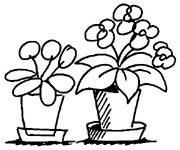 DergårdsNytt nr 6              Informationsblad från styrelsen i BRF Dergården, Lerum 2020-11-23                http://www.hsb.se/goteborg/dergarden  Hej!Snart är det första advent och som vanligt så kommer vi resa en gran på innergården för att få lite julstämning! Vi från styrelsen vill samtidigt passa på att uppmana alla att testa sina brandvarnare, nu när vi går in i en tid med mer levande ljus.Tvätt av fasader och balkongerEn uppföljning av vad som hänt sen sist: Floda Takvård har varit här och tvättat garagelängorna, balkonger och skärmtak. Det blev jättefint! Det vi har kvar är några balkonger, vindskivor och hängrännor på högre nivå, där vi behöver en skylift och det tar vi till våren.VärmeVi har fått lite påstötning om att det varit lite väl svalt på elementen och att det finns funderingar om att det inte kommer bli tillräckligt varmt inne när det kyler på ute. Vi har ett system – E-gain - som styr värmen via prognoser om uteklimatet, så att så länge det är varmt ute så är det även en lägre temperatur som går ut från vår värmecentral. När sedan vädret blir kallare så kommer mer värme att gå ut i rören. Detta är ett sätt att styra värmen smart så att vi spar energi och pengar. Vi kommer att kontakta E-gain för att se över så att inställningarna är rätt inför vintern, så ni ska alltså inte vara oroliga för att behöva frysa.GaragenDet har varit någon eller några som haft problem med fjärrstyrda lås. Det har visat sig i några fall att batterierna helt enkelt varit slut, så ett tips är att börja med att byta dem.Vi vill påminna om att garagen inte ska vara en förrådsplats, tex upplägg av vinter-/sommardäck. Det finns ett separat däcksförråd som medlemmarna får nyttja. Har ni frågor om garagen, vill säga upp garage eller hyra, så kontaktar ni Ingemar Holm, som tagit över detta från Solveig. Ingemar nås på e-post ingemar.holm06@gmail.com eller telefon 0734232620.OVK-besiktning – obligatorisk ventilationskontrollSom ni märkt så har ni fått en lapp från HSB i brevlådan om OVK-besiktning. Det är en återkommande, lagstadgad genomgång av ventilationen som vi måste genomföra. HSB har vidtagit åtgärder att göra detta Coronasäkert och ni har alla fått en tid och instruktioner för denna kontroll. Om tiden inte passar så hör av er till HSB:s kontrollant Jonas Hellgren direkt så löser han det. Tel 070-7215028.Städdagen Vi vill passa på att tacka alla som deltog på vår städdag den 24 oktober. Det var bra uppslutning och vi fick mycket gjort. Det var trevligt att träffas och vi gjorde vårt bästa för att hålla det Coronasäkert. Nya medlemmarVi vill hälsa Eva Treschow välkommen på nr 11 och hoppas att du ska trivas här!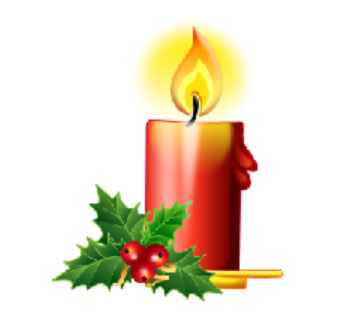 Vi önskar er alla en fin första advent! / Styrelsen